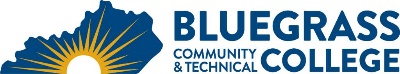 EFFECTIVE FALL 2019Program Coordinator: LaVetta Reliford	E-mail: lavetta.reliford@kctcs.edu		Phone: 859-246-6238Program Website: https://bluegrass.kctcs.edu/education-training/program-finder/radiography.aspx Student Name:		Student ID: Students must meet college readiness benchmarks as identified by the Council on Postsecondary Education or remedy the identified skill deficiencies. Graduation Requirements:Advisor Name	_________________________________	Advisor Contact	________________________________This is a Selective Admissions program.All courses listed as Pre-Radiography Requirements are prerequisites to the IMG courses.This is a Selective Admissions program.All courses listed as Pre-Radiography Requirements are prerequisites to the IMG courses.This is a Selective Admissions program.All courses listed as Pre-Radiography Requirements are prerequisites to the IMG courses.This is a Selective Admissions program.All courses listed as Pre-Radiography Requirements are prerequisites to the IMG courses.This is a Selective Admissions program.All courses listed as Pre-Radiography Requirements are prerequisites to the IMG courses.This is a Selective Admissions program.All courses listed as Pre-Radiography Requirements are prerequisites to the IMG courses.Pre-Radiography RequirementsCredit HoursTermGradePrerequisitesNotesNotesBIO 137 Human Anatomy and Physiology I4BIO 139 Human Anatomy and Physiology II4BIO 137MAT 150 College Algebra or higher level Quantitative Reasoning course 3Digital Literacy course0 – 3Total Pre-Admission Requirements Credit Hours11 – 14 First SemesterCr. Hrs.TermGradePrerequisitesNotesIMG 100 Radiography I7Admission to Radiography ProgramIMG 101 Clinical I4Coreq: IMG 100AHS 115 or AHS 120 Medical Terminology or CLA 131 Medical Terminology from Greek and Latin  1 – 3ENG 101 Writing I3Total Semester Credit Hours15 – 17 Second SemesterCr. Hrs.TermGradePrerequisitesNotesIMG 110 Radiography II7Prereq: IMG 100Coreq: IMG 111  IMG 111 Clinical II4Prereq: IMG 101Coreq: IMG 110 PHY 172 Physics for Health Science or PHY 152 Introduction to Physics or PHY 171 Applied Physics2 – 4PHY 172 is preferredTotal Semester Credit Hours13 – 15Summer Session ICr. Hrs.TermGradePrerequisitesNotesIMG 201 Clinical III3IMG 111 Total Session Credit Hours3Third SemesterCr. Hrs.TermGradePrerequisitesNotesIMG 210 Radiography IV4Prereq: IMG 201 Coreq: IMG 211IMG 211 Clinical IV6Prereq: IMG 201 Coreq: IMG 210Heritage or Humanities course3Total Semester Credit Hours13Fourth SemesterCr. Hrs.TermGradePrerequisitesNotesIMG 220 Radiography V4Prereq: IMG 210 Coreq: IMG 221IMG 221 Clinical V6Prereq: IMG 211Coreq: IMG 220 Social and Behavioral Sciences course3Total Semester Credit Hours13Total Degree Credit Hours68 – 7525% or more of Total Degree Credit Hours must be earned at BCTCCumulative GPA must be 2.0 or higherAdditional InformationThe Radiography program is a selective admissions program which admits initial admission only in the Fall semester.  See the program website at https://bluegrass.kctcs.edu/admissions/selective-admissions/radiography.aspx for selective admission information and mandatory pre-admission conference dates.  A grade of C or higher in all program curriculum courses is required to continue in the program.CPR certification for the healthcare provider must be obtained prior to enrolling in IMG 100 and must be kept current throughout the program.This program requires attendance during a Summer Session between the 1st and 2nd years of IMG courses.NAA 100 Nursing Assistant Skills I is a preference course for the program but it is not a required course.  Students must be active on the Nurse Registry to receive preference status for this course in the application process.Students do not need to have all prerequisite courses completed before application but those courses must be completed before the start of classes in the Fall semester.  Students interested in the Radiography program should concentrate on completing BIO 137, BIO 139, MAT 150, NAA 100, PHY 172, and digital literacy.